The Box Office 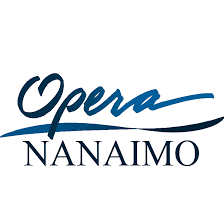 &Cinderella                                         Please fill out all fields that apply.Legal Name: Click or tap here to enter text.Preferred Name: Click or tap here to enter text.Preferred Pronouns: Click or tap here to enter text.Voice Type: Click or tap here to enter text.Phone:  Click or tap here to enter text.Email: Click or tap here to enter text.City of Residence: Click or tap here to enter text.☐ Please check if you do NOT want your email, phone number, or city of residence shared in any cast contact lists.☐  I would like to be considered for Cinderella and The Box office. Show date: May 29th and 30th, 2024Please check all that apply:☐ I want to be considered as a SOLOIST with ensemble participation if needed.☐ I want to be considered as an ENSEMBLE MEMBER with the potential to be highlighted in       featured/solo sections.☐ I want to be considered as an ENSEMBLE MEMBER only          		☐ I want to be considered for anything        		☐ I want to be considered to be a SUPERNUMERARY ☐  I open to gender bending and mixing up my fachs and voice types.☐  I only want to sing roles in my fach and voice type. Lead performers will receive a small honorarium for Cinderella and The Box Office, but sadly please note that WE ARE NOT CURRENTLY ACCEPTING EQUITY MEMBERS. It is our hope to do so in the near future. We will provide food/beverages and media assets such as photos and performance videos. The names and likenesses of the performers may be used in publicity materials by Opera Nanaimo for posters, local news papers, and Opera Nanaimo’s social media accounts.☐  I am interested in being considered for future Opera Nanaimo projects.Opera Nanaimo uses a standing list of talent (and the current repertoire of each artist) to create custom performances for private parties, corporate events, community festivals, seniors’ centres, and more. Whenever invited to present a concert – or asked to supply performers for a pre-existing gig – we contact the suitable artists to let them know all the details, including compensation. There is no obligation involved; you can sign up for shows you’re interested in, as they come up.Do you have potential scheduling conflicts in May? We typically rehearse twice per week in the evening and afternoons, primarily on Fridays and Saturdays.								☐ Yes | ☐ NoIf yes, provide details here: Click or tap here to enter text.Do you require accommodations in order to participate in the production process?		☐ Yes | ☐ NoIf yes, provide details here: Click or tap here to enter text.Can you bring other talents to the production, either onstage or backstage, such as dancing, sewing, painting, carpentry, hair/makeup, writing, publicity, and/or video editing?					☐ Yes | ☐ NoIf yes, provide details here: Click or tap here to enter text.Which languages can you speak or sing? Click or tap here to enter text.How did you hear about our auditions? Click or tap here to enter text.Would you like us to notify you about Opera Nanaimo’s future shows and auditions? 		☐ Yes | ☐ NoWe’d love to connect with you on social media. If you want us to follow you, please include your usernames:Twitter: Click or tap here to enter text. Instagram: Click or tap here to enter text.Other: Click or tap here to enter text.